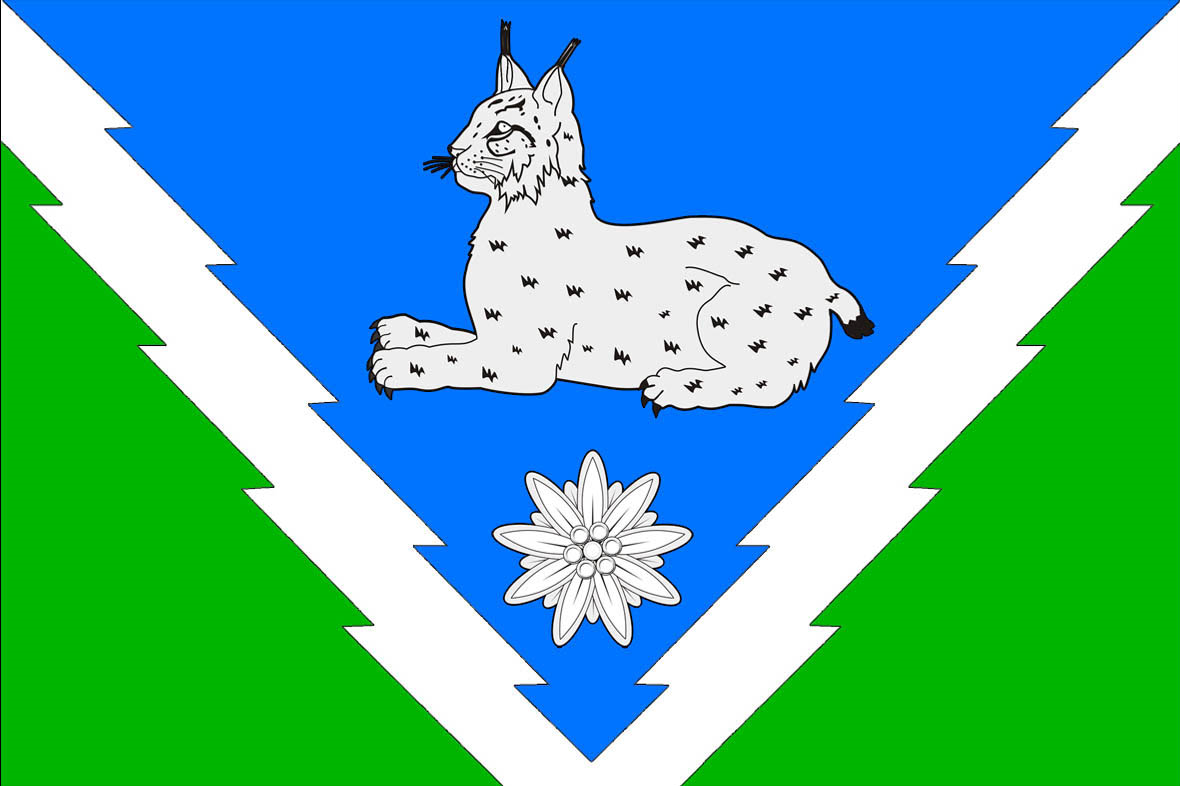 Описание флага Мезмайского сельского поселения:«Прямоугольное полотнище с отношением ширины к длине2:3, воспроизводящее композицию герба Мезмайского сельского поселения Апшеронского района в синем, зеленом, белом и чёрном цветах».Обоснование символики флага Мезмайского сельского поселения.Флаг разработан на основе герба, который языком символов и аллегорий отражает исторические, культурные и экономические особенности сельского поселения. Мезмайское сельское поселение расположено на северной окраине плато Лагонаки в зоне отрогов Главного Кавказского хребта между Лагонакским, Гуамским и Азишским хребтами у величественных, белоснежных гор Мезмай и Зауда. Ледники, горные реки, водопады, урочища и каньоны, пещеры, многоярусные тёмно-зелёные леса, редчайшая флора и фауна, чистый горный воздух – это всё Мезмайское сельское поселение. Белые зазубренные и направленные вниз полосы аллегорически указывают и Гуамское ущелье – природную достопримечательность поселения, а также на горные реки Курджипс и Мезмайка c их многочисленными порогами и водопадами.Зелёная часть флага внешне напоминает ели и символизирует красоту окружающей природы - поросшие разнообразными реликтовыми деревьями и кустарниками горные склоны поселения, а также надежду, возрождение, молодость. Зелёная часть полотнища также аллегорически указывает на станицу Тёмнолесскую основанную хопёрскими казаками в 1868 году и посёлок Мезмай основанный, как посёлок лесорубов, в 1922 году.Синий цвет полотнища символизирует чистое небо, веру, искренность, добродетель, возвышенные устремления.Изображение рыси указывает на наличие данных животных на территории поселения и символизирует отвагу, внимательность, бдительность, пользу, непримиримость к врагу, а также просветление и озарение. Рысь аллегорически указывает на защитников этих горных районов в годы Великой отечественной войны не пропустивших через свои земли врага.	Эдельвейс – цветок, растущий на горных вершинах, указывает на многообразие горной флоры и является символом красоты, чистоты, надёжности, мужества и стойкости. Цветок эдельвейса аллегорически указывает и на многочисленные горные приюты, туристические базы с туристическими маршрутами, расположенными на территории поселения.